Zakresy obowiązków kierownika zgrupowania oraz trenerów prowadzących szkolenie sportowe na zgrupowaniach organizowanych przez DZLA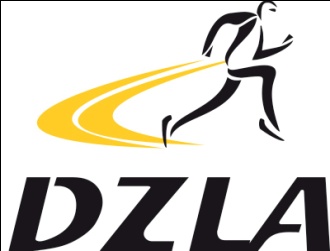 Do zadań kierownika zgrupowania oraz trenerów należy realizacja zadań zarówno opiekuńczo-wychowawczych jak także szkoleniowych. Do podstawowych zadań i obowiązków kierownika zgrupowania DZLA należy:odbiór wymaganej na zgrupowaniach sportowych dokumentacji z siedziby DZLA, w skład której wchodzą: polisa ubezpieczeniowa, lista uczestników i kadry trenerskiej, lista kwaterunkowa, oświadczenia uczestników o podporządkowaniu się regulaminowi zgrupowania, protokołu wypadkowego, umów dla trenerów prowadzących szkolenie na zgrupowaniu, dzienniczków zajęć dla grup szkoleniowych, licencje trenerskie,kierownik ma obowiązek przyjąć tylko i wyłącznie na zgrupowanie zawodników, którzy przy kwaterunku przekażą kartę obozową z podpisaną zgodą rodziców lub opiekunów prawnych na uczestnictwo w obozie oraz ważny dokument poświadczający zdolność do uprawiania sportu- czyli badania lekarskie sportowca przeprowadzone przez uprawnionego lekarza sportowego,przekazanie trenerom poszczególnych grup zalecanej przepisami dokumentacji szkoleniowej,posiadanie dokumentu stwierdzającego uprawnienia do prowadzenia szkolenia sportowego oraz pełnienia funkcji kierownika, książeczki zdrowia,przyjęcie  ewentualnych wpłat od młodzieży za zgrupowanie,ustalenie z trenerami współpracującymi grafiku zajęć oraz przekazanie go do kierownika ośrodka w którym zgrupowanie się odbywa,kontrola nad właściwym realizowaniem planu opiekuńczo-wychowawczego oraz szkoleniowego przez trenerów współpracujących,sprawowanie opieki nad uczestnikami zgrupowania w zakresie higieny, zdrowia i wyżywienia,zapewnienie bezpieczeństwa uczestnikom zgrupowania na zajęciach treningowych jak również poza nimi w miejscu zakwaterowaniasystematyczne i rzetelne prowadzenie zalecanej przepisami dokumentacji szkoleniowej i kierownika zgrupowania,kierownik zgrupowania jest osobą upoważnioną przez DZLA do przystąpienia czynności kontrolnych w sytuacji kontroli zewnętrznej przez uprawnione do tego instytucje państwowe.Do podstawowych zadań i obowiązków trenerów współpracujących z DZLA należy:posiadanie dokumentu stwierdzającego uprawnienia do prowadzenia szkolenia sportowego, książeczki zdrowia, oraz zatwierdzonego planu szkolenia na zgrupowanie,sprawowanie osobistej opieki nad powierzoną mu grupą dzieci i młodzieży,właściwe realizowanie planu opiekuńczo-wychowawczego oraz szkoleniowego zatwierdzonego przez koordynatora DZLA,sprawowanie opieki nad uczestnikami grupy w zakresie higieny, zdrowia i wyżywienia,zapewnienie bezpieczeństwa uczestnikom grupy na zajęciach treningowych jak również poza nimi w miejscu zakwaterowania,systematyczne i rzetelne prowadzenie zalecanej przepisami dokumentacji szkoleniowej odebranej od kierownika zgrupowania.